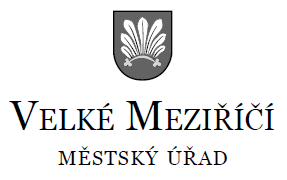 Oznámení o vyhlášení veřejné výzvyTajemník Městského úřadu Velké Meziříčí vyhlašuje dle § 6 zákona č. 312/2002 Sb., 
o úřednících územních samosprávných celků, ve znění pozdějších předpisů, veřejnou výzvu na pozicipracovníka odboru školství a kultury – tiskového mluvčíhona dobu neurčitou s místem výkonu práce Městský úřad Velké Meziříčí a zařazením do 10. platové třídy dle platných právních předpisů.Předpokládaná doba nástupu: 1.3.2019Stručné vymezení pracovní náplně: Komplexní zajišťování informačních, publicistických a tiskových vztahů k veřejnosti a hromadným sdělovacím prostředkům, včetně vystupování v hromadných sdělovacích prostředcích a moderování tiskových konferencí.Organizování a koordinace vydávání tištěného a elektronického periodika.Samostatná publicistická činnost, příprava zpráv, článků a reportáží (včetně výtvarných, grafických, fotoreportérských a technických prací). Prezentace činnosti organizace ve vztahu k veřejnosti. Správce webu a sociálních sítí. Požadavky na uchazeče: fyzická osoba, státní občan ČR, příp. cizí státní občan s trvalým pobytem v ČR, starší 18 let, svéprávnost, bezúhonnost (za bezúhonnou se nepovažuje fyzická osoba, která byla pravomocně odsouzena pro trestný čin spáchaný úmyslně, nebo pro trestný čin spáchaný z nedbalosti za jednání související s výkonem veřejné správy, pokud se podle zákona na tuto osobu nehledí, jakoby nebyla odsouzena),znalost českého jazyka, znalost anglického jazyka výhodou,vysokoškolské vzdělání v bakalářském studijním programu nebo vyšší odborné vzdělání, znalost práce s PC (Word, Excel, Internet, Outlook), uživatelská znalost správy webů a profilů na sociálních sítích,praxe v médiích výhodou, řidičský průkaz skupiny B, příjemné a profesionální vystupování, spolehlivost, odolnost vůči stresu, flexibilita, samostatnost, odpovědnost.Zájemce předloží písemnou přihlášku, která musí obsahovat tyto náležitosti: jméno, příjmení a titul,datum a místo narození uchazeče,státní příslušnost uchazeče,místo trvalého pobytu uchazeče,číslo občanského průkazu nebo číslo dokladu o povolení k pobytu, jde-li o cizího státního občana,telefonické spojení,datum a podpis uchazeče.K přihlášce je nutno přiložit:životopis s uvedením údajů o dosavadních zaměstnáních, odborných znalostech a dovednostech týkajících se správních činností,výpis z evidence Rejstříku trestů ne starší 3 měsíce, u cizích státních příslušníků též obdobný doklad osvědčující bezúhonnost vydaný domovským státem; pokud takový doklad domovský stát nevydává, doloží se bezúhonnost čestným prohlášením,ověřená kopie dokladu o nejvyšším dosaženém vzdělání.Přihlášky v písemné podobě zašlete nejpozději do 11.12.2018 do 12:00 hod. na adresu:Město Velké Meziříčík rukám tajemníka Městského úřadu Velké Meziříčí Ing. Marka ŠvaříčkaRadnická 29/1594 13 Velké MeziříčíObálku označte slovy: „Výběrové řízení – pozice ŠKOL – tiskový mluvčí“Bližší informace podá: Ing. Marek Švaříček – tajemník, tel.: 566 781 003Vyhlašovatel si vyhrazuje právo zrušit toto výběrové řízení kdykoliv v jeho průběhu.Ve Velkém Meziříčí dne 22.11.2018Ing. Marek Švaříček, tajemníkNevyzvednuté přihlášky a jejich přílohy budou po ukončení výběrového řízení skartovány. 